S P R A W O Z D A N I Ez realizacjiPROGRAMU WSPÓŁPRACY GMINY KOŃSKIE
Z ORGANIZACJAMI POZARZĄDOWYMI 
ORAZ PODMIOTAMI, O KTÓRYCH MOWA W ART. 3 UST. 3 USTAWY Z DNIA 24 KWIETNIA 2003 R. O DZIAŁALNOŚCI POŻYTKU PUBLICZNEGO I O WOLONTARIACIE 
W ROKU 2016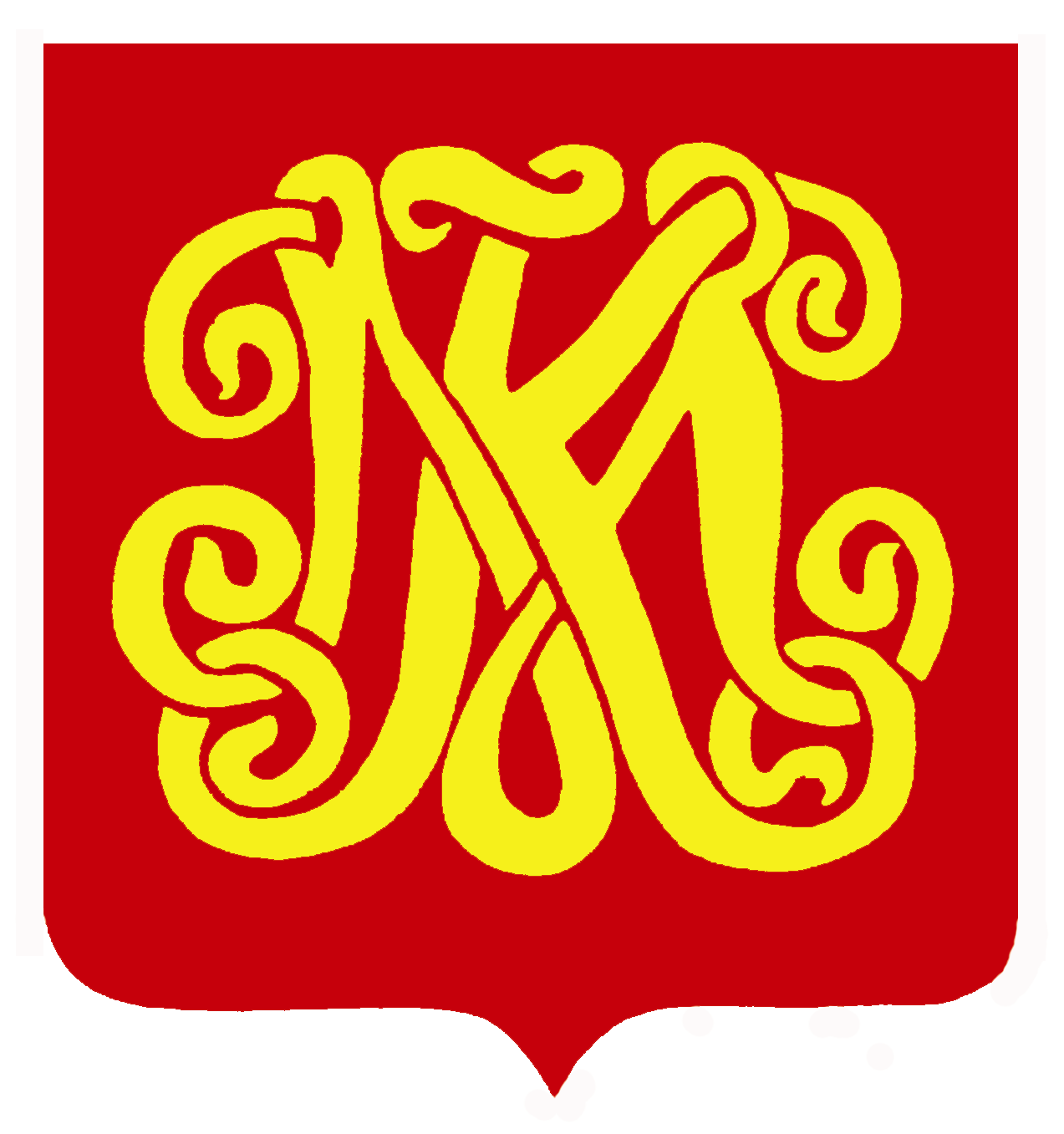 Końskie, 22 maja 2017 r.SPIS TREŚCIWprowadzenie ……………………….….………………………………………………………….………..…3Rozdział I. Tworzenie Programu na rok 2016 ………...............................................................................4Rozdział II. Współpraca o charakterze finansowym …………………………………………………...5Rozdział III. Współpraca o charakterze pozafinansowym …………………………….…..…….........9Rozdział IV. Informacje dodatkowe …………………...…………………………….………….…......…12Podsumowanie ………………………………………………………………………………..………………13WPROWADZENIEAktywna działalność organizacji pozarządowych prowadzących działalność pożytku publicznego jest ważnym aspektem prawidłowego funkcjonowania społeczeństwa obywatelskiego. Zgodnie z ustawą z dnia 24 kwietnia 2003 r. o działalności pożytku publicznego 
i o wolontariacie (Dz. U. z 2016 r. poz. 1817 z późn. zm.), zwanej dalej „ustawą”, organy administracji publicznej prowadzą działalność w sferze zadań publicznych, we współpracy 
z organizacjami pozarządowymi oraz podmiotami wymienionymi w art. 3 ust. 3 ustawy, prowadzącymi, odpowiednio do terytorialnego zakresu działania organów administracji publicznej, działalność pożytku publicznego w zakresie odpowiadającym zadaniom tych organów. Gmina Końskie od wielu lat aktywnie współpracuje z trzecim sektorem, starając się wykorzystywać jego potencjał do realizacji inicjatyw służących mieszkańcom naszej gminy. Angażowanie organizacji pozarządowych jest budowaniem odpowiedzialności społecznej, odpowiedzialności za swoje miasto i otoczenie. Jest elementem budowania relacji 
i współpracy między administracją publiczną a mieszkańcami. Najważniejszym dokumentem regulującym zasady współdziałania koneckiego samorządu z organizacjami pozarządowymi oraz podmiotami wymienionymi w art. 3 ust. 3 ustawy, zwanymi dalej „organizacjami pozarządowymi” jest roczny program współpracy, uchwalany na podstawie art. 5a ust. 1 przedmiotowej ustawy. Trzeba jednak pamiętać, 
że dobra współpraca zależy nie tylko od unormowań prawnych, ale również dużego zaangażowania partnerów obu sektorów, doświadczenia oraz wymiany informacji, które pozwalają na lepsze osiąganie wyznaczonych celów.Niniejsze sprawozdanie jest dokumentem podsumowującym kolejny rok współpracy Gminy Końskie z organizacjami pozarządowymi. Opracowane zostało na podstawie danych przekazanych przez komórki merytoryczne urzędu oraz jednostki organizacyjne gminy.Rozdział ITworzenie Programu na rok 2016W dniu 28 października 2015 r. Rada Miejska w Końskich podjęła uchwałę 
Nr XV/126/2015 w sprawie przyjęcia Programu współpracy Gminy Końskie 
z organizacjami pozarządowymi oraz podmiotami, o których mowa w art. 3 ust. 3 ustawy 
z dnia 24 kwietnia 2003 r. o działalności pożytku publicznego i o wolontariacie na rok 2016, zwanego dalej „Programem”. Przyjęcie niniejszego Programu było nie tylko spełnieniem ustawowego obowiązku, ale również wyrazem polityki społecznej gminy, polityki zmierzającej do zapewnienia organizacjom pozarządowym warunków do działania na rzecz społeczności lokalnej, a w szczególności do podejmowania wspólnych działań związanych 
z realizacją zadań publicznych. Program stanowił kontynuację dotychczasowej współpracy Gminy Końskie 
z organizacjami pozarządowymi i powstał na bazie Programu współpracy Gminy Końskie 
z organizacjami pozarządowymi oraz innymi podmiotami prowadzącymi działalność pożytku publicznego na rok 2015.Zgodnie z wymogami ustawy projekt Programu został poddany konsultacjom społecznym. Konsultacje zostały przeprowadzone w trybie uchwały Nr LXIII/463/2010 Rady Miejskiej w Końskich z dnia 22 września 2010 r. w sprawie określenia szczegółowego sposobu konsultowania projektów aktów prawa miejscowego. Konsultacje odbywały się 
w terminie od dnia 8 października 2015 r. do dnia 16 października 2015 r. Ogłoszenie 
o przeprowadzeniu konsultacji zostało zamieszczone w Biuletynie Informacji Publicznej, 
na stronie internetowej oraz na tablicy ogłoszeń Urzędu Miasta i Gminy w Końskich w dniu 
30 września 2015 r. Celem niniejszych konsultacji było umożliwienie wszystkim zainteresowanym organizacjom pozarządowym prowadzącym działalność statutową w sferze zadań publicznych, odpowiednio do terytorialnego zasięgu działania Gminy Końskie włączenie się do współtworzenia Programu poprzez zgłaszanie własnych uwag i wniosków. Do konsultacji nie przystąpił żaden podmiot.Rozdział IIWspółpraca o charakterze finansowymWspółpraca finansowa Gminy Końskie z organizacjami pozarządowymi w 2016 roku polegała w szczególności na zlecaniu realizacji zadań publicznych. Podstawowym trybem zlecania zadań był otwarty konkurs ofert przeprowadzany na zasadach określonych w ustawie o działalności pożytku publicznego i o wolontariacie. W ramach realizacji Programu Burmistrz Miasta i Gminy Końskie ogłosił w roku 2016 jeden otwarty konkurs ofert na realizację zadań publicznych w obszarze sportu, kultury i wypoczynku (Zarządzenie nr 11/2016 Burmistrza Miasta i Gminy Końskie z dnia 
12 stycznia 2016 r. w sprawie ogłoszenia otwartego konkursu ofert na realizację w 2016 roku zadań publicznych w zakresie wspierania i upowszechniania kultury fizycznej; kultury, sztuki, ochrony dóbr kultury i dziedzictwa narodowego oraz działalności na rzecz dzieci i młodzieży, w tym wypoczynku dzieci i młodzieży). Szczegółowy wykaz zadań objętych konkursem przedstawia tabela 1.Tabela 1: Wykaz zadań objętych konkursem z dnia 12 stycznia 2016 r.Na konkurs wpłynęło łącznie 16 ofert, w tym 9 ofert na zadania w zakresie wspierania i upowszechniania kultury fizycznej, 2 oferty na zadania w zakresie kultury, sztuki, ochrony dóbr kultury i dziedzictwa narodowego oraz 5 ofert na realizację zadań w zakresie działalności na rzecz dzieci i młodzieży, w tym wypoczynku dzieci i młodzieży. Opiniowaniem ofert pod względem formalnym i merytorycznym zajmowała się komisja konkursowa powołana Zarządzeniem Nr 29/2016 Burmistrza Miasta i Gminy Końskie z dnia 1 lutego 2016 r. W wyniku przeprowadzonego postępowania konkursowego Burmistrz Miasta i Gminy Końskie przyznał organizacjom pozarządowym dotacje na realizację 15 zadań publicznych 
w łącznej wysokości 448 000 zł (jedna oferta została odrzucona ze względów formalnych).Środki zostały przyznane na wsparcie realizacji zadań w następujących obszarach działalności pożytku publicznego:wspieranie i upowszechnianie kultury fizycznej – 9 zadań na łączną kwotę 409 500 zł,kultura, sztuka, ochrona dóbr kultury i dziedzictwa narodowego – 2 zadania na kwotę 18 500 zł,wypoczynek dzieci i młodzieży – 4 zadania na kwotę 20 000 zł.Wykaz wszystkich podmiotów, którym przyznano dotacje przedstawiają tabele 2 - 4.Tabela 2: Wykaz podmiotów, którym przyznano dotacje na realizację zadań w zakresie wspierania 
i upowszechniania kultury fizycznej Tabela 3: Wykaz podmiotów, którym przyznano dotacje na realizację zadań w zakresie kultury, sztuki, ochrony dóbr kultury i dziedzictwa narodowegoTabela 4: Wykaz podmiotów, którym przyznano dotacje na realizację zadań w zakresie działalności na rzecz dzieci i młodzieży, w tym wypoczynku dzieci i młodzieżyOstatecznie na zadania realizowane w ramach zawartych umów Gmina Końskie przekazała środki finansowe w wysokości 448 000 zł, w tym na zadania z zakresu wspierania i upowszechniania kultury fizycznej w wysokości 409 500 zł, co stanowi ok. 91,41% kwoty dotacji ogółem, na zadania w zakresie kultury, sztuki, ochrony dóbr kultury i dziedzictwa narodowego w wysokości 18 500 zł, co stanowi 4,13% kwoty dotacji ogółem oraz na zadania 
w zakresie działalności na rzecz dzieci i młodzieży, w tym wypoczynku dzieci i młodzieży 
w wysokości 20 000 zł, co stanowi ok. 4,46% kwoty dotacji ogółem (wykres 1). Umowy zawarto z 13 podmiotami. Z realizacji zadań zrezygnowały 2 organizacje pozarządowe: Koneckie Stowarzyszenie Sportu i Kultury oraz Stowarzyszenie Wspierania Inicjatyw Oświatowo – Wychowawczych im. Teresy Kras.Podmioty dotowane wykorzystały środki w wysokości 447 554,23 zł, co stanowi 99,90% kwoty przekazanych dotacji. Tak wysoki wskaźnik wykorzystania środków otrzymanych w ramach zawartych umów świadczy nie tylko o racjonalnym planowaniu wydatków, ale również o ich prawidłowym rozliczaniu. Zwrot środków nastąpił w wyniku niewykorzystania dotacji w pełnej wysokości oraz w wyniku stwierdzenia pobrania dotacji 
w nadmiernej wysokości. Należy również nadmienić, że organizacje pozarządowe na realizację powyższych zadań publicznych zaangażowały środki własne w łącznej wysokości 135 744,52 zł, 
co stanowi 23,27% środków wydatkowanych na realizację ww. zadań. W ramach tych środków znalazły się środki finansowe własne oraz środki finansowe pochodzące z innych źródeł, w tym wpłaty i opłaty adresatów zadania.Wykres 1: Procentowy podział dotacji na zadania zrealizowane w roku 2016Z przedstawionego powyżej wykresu wynika, że zdecydowaną większość środków jakie Gmina Końskie przekazała organizacjom pozarządowym na realizację zadań publicznych w 2016 roku, bo aż 91,41% stanowiły dotacje na zadania z zakresu wspierania 
i upowszechniania kultury fizycznej. Rozdział IIIWspółpraca o charakterze pozafinansowymWspółpraca Gminy Końskie z organizacjami pozarządowymi o charakterze pozafinansowym odbywała się w roku ubiegłym w następujących formach: udzielanie organizacjom pozarządowym pomocy merytorycznej w zakresie realizacji zadań publicznych (np. udzielanie przez pracowników wydziałów merytorycznych Urzędu Miasta i Gminy w Końskich informacji w zakresie sporządzania ofert, sprawozdań, aneksów do umów, itp.),wzajemne informowanie się o planowanych kierunkach działalności (prowadzenie na stronie internetowej Urzędu Miasta i Gminy w Końskich www.umkonskie.pl zakładki przeznaczonej dla organizacji pozarządowych „organizacje pozarządowe” gdzie zamieszczane są informacje dotyczące organizacji pozarządowych, w tym ogłoszenia otwartych konkursów ofert na realizację zadań publicznych, ogłoszenia 
o przyznanych dotacjach, informacje o prowadzonych konsultacjach społecznych aktów prawa miejscowego, obowiązujące przepisy prawne w zakresie dotyczącym współpracy z organizacjami pozarządowymi),konsultowanie z organizacjami pozarządowymi projektów aktów normatywnych 
w dziedzinach dotyczących działalności statutowej tych organizacji (np. Program współpracy Gminy Końskie z organizacjami pozarządowymi oraz podmiotami, 
o których mowa w art. 3 ust. 3 ustawy z dnia 24 kwietnia 2003 r. o działalności pożytku publicznego i o wolontariacie na rok 2016),tworzenie wspólnych zespołów o charakterze doradczym i inicjatywnym złożonych 
z przedstawicieli organizacji pozarządowych oraz przedstawicieli Urzędu Miasta 
i Gminy w Końskich (np. komisje konkursowe do opiniowania ofert w ramach przeprowadzanych otwartych konkursów ofert),organizacja wspólnych przedsięwzięć i projektów o charakterze kulturalnym, sportowym, rekreacyjnym, turystycznym oraz promocyjnym,przekazywanie organizacjom pozarządowym materiałów promujących Gminę Końskie (np. z przeznaczeniem na nagrody dla uczestników zawodów, konkursów, uroczystości),udzielanie wsparcia technicznego organizacjom pozarządowym, w szczególności poprzez odpłatne, w tym na preferencyjnych warunkach oraz nieodpłatne udostępnianie obiektów i lokali gminnych z przeznaczeniem na prowadzenie działalności statutowej organizacji. Z danych przekazanych m.in. przez Miejski Zarząd Obiektami Sportowymi i Rekreacyjnymi w Końskich, Pływalnię Miejską 
w Końskich oraz dyrektorów placówek oświatowych, dla których organem prowadzącym jest Gmina Końskie wynika, że nieodpłatnie z gminnych zasobów lokalowych korzystało w roku 2016 wiele organizacji pozarządowych (tab. 5),Tabela 5: Wykaz organizacji pozarządowych korzystających w roku 2016 z gminnych zasobów lokalowychobejmowanie Patronatem Honorowym Burmistrza Miasta i Gminy Końskie przedsięwzięć realizowanych przez organizacje pozarządowe. W roku 2016 objęto patronatem następujące imprezy:„Konecki Turniej Karate o Puchar z Żeliwa” – Konecki Klub Karate Kyokushin,„Otwarte zawody wędkarskie dla dzieci z terenu miasta”, „ Zawody wędkarskie 
o Puchar Burmistrza Miasta i Gminy Końskie” – Polski Związek Wędkarski Koło Miejskie w Końskich,„Pomóż Magdzie i Innym” – Fundacja DKMS Baza Dawców Komórek Macierzystych Polska,„III Karpiowy Puchar Ziemi Koneckiej” – TEAM CARP Końskie,„Duża Świętokrzyska Liga Pływacka”, „Świętokrzyskie – JUŻ PŁYWAM”
 –  Uczniowski Klub Sportowy „WODNIK”,„XXVI Biegi Uliczne z okazji rocznicy uchwalenia Konstytucji 3 Maja”,  XI Cross Maraton „Przez Piekło do Nieba” – Polskie Towarzystwo Turystyczno-Krajoznawcze Oddział w Końskich,„III Ogólnopolski Turniej Karate Kyokushin Dzieci i Młodzieży w Końskich”
 – Koneckie Stowarzyszenie Sportu i Kultury,„VI Międzynarodowy Świętokrzyski Rajd Pojazdów Zabytkowych”
 – Automobilklub Kielecki,„II Konecki Przegląd Chórów Parafialnych” –Parafia Rzymskokatolicka pw. św. Mikołaja w Końskich,„Koneckie Dni Kultury Chrześcijańskiej” – Parafia Rzymskokatolicka pw. M.B. Nieustającej Pomocy w Końskich,„Regionalne zawody jeździeckie o Puchar Burmistrza Miasta i Gminy Końskie”
 – Konecki Klub Jeździecki „FULLMET”,Festyn Rodzinny „Wakacje” – Stowarzyszenie „Przyjaciół Wiejskich Tradycji 
w Bedlnie”,Festyn Rodzinny „Bezpiecznie, zdrowo i odlotowo” –Parafia Rzymskokatolicka pw. Chrystusa Odkupiciela w Końskich,„VIII Świętokrzyski Konkurs na Nalewki Miodowe i Miody Pitne”
 – Świętokrzyski Związek Pszczelarzy w Kielcach, Regionalny Związek Pszczelarzy „Ziemi Piotrkowskiej” w Piotrkowie Trybunalskim,„I Ogólnopolski Turniej Piłki Ręcznej Młodziczek o Puchar Burmistrza Miasta 
i Gminy Końskie” – Uczniowski Klub Sportowy „OLIMPIA”, „Dni Honorowego Krwiodawstwa” – Polski Czerwony Krzyż Zarząd Oddziału Rejonowego w Końskich,  „III Mikołajkowy Turniej Akademii Piłkarskiej Końskie” – Uczniowski Klub Sportowy „Akademia Piłkarska” Końskie.Rozdział IVInformacje dodatkoweNależy nadmienić, że Gmina Końskie w roku 2016 udzielała wsparcia finansowego organizacjom pozarządowym nie tylko w ramach środków przeznaczonych na realizację Programu, ale także: w ramach środków przeznaczonych na realizację Gminnego Programu Profilaktyki 
i Rozwiązywania Problemów Alkoholowych oraz Przeciwdziałania Narkomanii 
w Końskich na rok 2016 (uchwała Nr XV/118/2015 Rady Miejskiej w Końskich 
z dnia 28 października 2015 r.) przekazano organizacjom pozarządowym środki finansowe w wysokości 245 080 zł. Dotację otrzymały: Stowarzyszenie Abstynentów Klubu „Radość” (32 250 zł), SPINACZ (6 830 zł), Związek Harcerstwa Polskiego Komenda Hufca w Końskich (7 000 zł), Towarzystwo Przyjaciół Dzieci Zarząd Oddziału Powiatowego w Końskich (79 000 zł), Uczniowski Klub Sportowy „WODNIK” (20 500 zł), Miejski Klub Sportowy Neptun „MKS – NEPTUN” Końskie (34 000 zł), Koneckie Stowarzyszenie Sportowe Piłki Ręcznej (29 000 zł), Uczniowski Klub Sportowy „OLIMPIA” (22 000 zł), Stowarzyszenie Sportowe Fair Play (14 500 zł), w trybie uchwały Nr IV/33/2011 Rady Miejskiej w Końskich z dnia 2 marca 2011 r. 
w sprawie zasad, trybu przyznawania i pozbawiania oraz rodzajów i wysokości stypendiów sportowych dla osób fizycznych za osiągnięte wyniki sportowe przyznano 61 stypendiów sportowych na łączną kwotę 237 500 zł,w trybie uchwały Nr IV/34/2011 Rady Miejskiej w Końskich z dnia 2 marca 2011 r. 
w sprawie zasad, trybu przyznawania oraz rodzajów i wysokości nagród i wyróżnień dla osób fizycznych za osiągnięte wyniki sportowe oraz osiągnięcia w działalności sportowej przyznano 27 nagród na łączną kwotę 7 300 zł,w trybie uchwały Nr VI/59/2011 Rady Miejskiej w Końskich z dnia 19 maja 2011 r. 
w sprawie określenia warunków i trybu wspierania finansowego rozwoju sportu przez Gminę Końskie udzielono dotacji dla dwóch klubów sportowych w wysokości 241 000 zł (Koneckie Stowarzyszenie Sportowe Piłki Ręcznej w kwocie 140 000 zł, Miejski Klub Sportowy Neptun „MKS-NEPTUN” Końskie w kwocie 101 000 zł),w ramach współorganizacji imprez o charakterze kulturalnym, sportowym, rekreacyjnym i turystycznym w wysokości 17 523 zł,w ramach środków przeznaczonych na promocję Miasta i Gminy Końskie oraz na realizację zadań objętych Patronatem Honorowym Burmistrza Miasta i Gminy Końskie w wysokości 151 866 zł.Z zebranych danych wynika, że na działania wskazane w niniejszym sprawozdaniu Gmina Końskie przekazała organizacjom pozarządowym w roku 2016 środki finansowe w łącznej wysokości 1 348 269 zł (wykres 2).Wykres 2: Wykaz środków przekazanych organizacjom pozarządowym w roku 2016 (w zł)PODSUMOWANIEWspieranie działalności pożytku publicznego stanowi istotny element polityki społecznej samorządu miasta i gminy Końskie. Należy podkreślić, że organizacje pozarządowe dzięki różnorodnym formom wsparcia ze strony Gminy Końskie mogły nie tylko prowadzić bieżącą działalność statutową, ale również zrealizować wiele cennych przedsięwzięć na rzecz jej mieszkańców. Realizacja Programu przyczyniła się do poprawy skuteczności i efektywności realizacji zadań publicznych i szeroko rozumianej współpracy. Potwierdziła wolę budowania dialogu obywatelskiego i tworzenia odpowiednich warunków do realizacji inicjatyw służących mieszkańcom. Na przestrzeni kilku ostatnich lat obserwuje się nie tylko znaczący wzrost liczby przedsięwzięć podejmowanych przez organizacje pozarządowe na rzecz środowiska lokalnego, ale również wzrost nakładów finansowych przekazywanych z budżetu Gminy Końskie na wsparcie ich realizacji (wykres 3). Efektywność współpracy naszej gminy z organizacjami pozarządowymi w roku 2016 została oceniona w niniejszym sprawozdaniu m.in. na podstawie następujących wskaźników:liczba ofert złożonych w otwartych konkursach ofert,liczba zawartych umów na realizację zadań publicznych,liczba zadań zrealizowanych przez organizacje pozarządowe,wysokość środków finansowych gminy przekazanych na realizację zadań,wysokość środków finansowych zaangażowanych przez organizacje pozarządowe 
w realizację zadań publicznych.Wykres 3: Wysokość środków przekazanych organizacjom pozarządowym w latach 2010-2016 (w zł)Wysokość środków przekazanych organizacjom pozarządowymBurmistrz Miasta i GminyKrzysztof ObratańskiLp.ZakresRodzaj zadaniaWysokość środków publicznych przeznaczonych na realizację zadaniaLiczba złożonych ofert1.Wspieranie 
i upowszechnianie kultury fizycznejProwadzenie szkolenia dzieci 
i młodzieży oraz organizacja 
i uczestnictwo we współzawodnictwie sportowym w zakresie piłki nożnej. 149 500 zł22.Wspieranie 
i upowszechnianie kultury fizycznejProwadzenie szkolenia dzieci 
i młodzieży oraz organizacja 
i uczestnictwo we współzawodnictwie sportowym w zakresie piłki ręcznej.190 000 zł23.Wspieranie 
i upowszechnianie kultury fizycznejProwadzenie szkolenia dzieci 
i młodzieży oraz organizacja 
i uczestnictwo we współzawodnictwie sportowym w zakresie piłki siatkowej.21 000 zł14.Wspieranie 
i upowszechnianie kultury fizycznejProwadzenie szkolenia dzieci 
i młodzieży oraz organizacja 
i uczestnictwo we współzawodnictwie sportowym w zakresie pływania.30 000 zł15.Wspieranie 
i upowszechnianie kultury fizycznejProwadzenie szkolenia dzieci 
i młodzieży oraz organizacja 
i uczestnictwo we współzawodnictwie sportowym w zakresie lekkiej atletyki.8 000 zł06.Wspieranie 
i upowszechnianie kultury fizycznejProwadzenie szkolenia dzieci 
i młodzieży oraz organizacja 
i uczestnictwo we współzawodnictwie sportowym w zakresie sportów walki.7 500 zł17.Wspieranie 
i upowszechnianie kultury fizycznejOrganizacja ogólnodostępnych imprez sportowych i rekreacyjnych.14 000 zł28.Kultura, sztuka, ochrona dóbr kultury 
i dziedzictwa narodowegoOrganizacja różnorodnych przedsięwzięć artystycznych.20 000 zł29.Kultura, sztuka, ochrona dóbr kultury 
i dziedzictwa narodowegoWspieranie projektów z zakresu edukacji kulturalnej, ze szczególnym uwzględnieniem programów skierowanych do dzieci i młodzieży.10 000 zł010.Działalność na rzecz dzieci i młodzieży, w tym wypoczynek dzieci i młodzieżyOrganizacja letniego wypoczynku 
dla dzieci i młodzieży z terenu gminy Końskie w formie wyjazdowej (kolonie i obozy wypoczynkowe na terenie kraju, minimum 7 – dniowe turnusy).20 000 zł5RAZEM:RAZEM:RAZEM:470 000 zł16Lp.Nazwa organizacji pozarządowejNazwa zadaniaKwota przyznanej dotacjiKwota środków finansowych zaangażowanych przez organizację pozarządową 
w realizację zadania1.Miejski Klub Sportowy Neptun „MKS – NEPTUN” KońskieProwadzenie szkolenia dzieci 
i młodzieży oraz udział we współzawodnictwie sportowym 
na szczeblu wojewódzkim 
i ogólnopolskim w zakresie piłki nożnej143 500 zł7 962,17 zł2.Uczniowski Klub Sportowy„Akademia Piłkarska” KońskieProwadzenie szkolenia dzieci i młodzieży oraz organizacja i uczestnictwo we współzawodnictwie sportowym w zakresie piłki nożnej przez Uczniowski Klub Sportowy „Akademię Piłkarską Końskie”6 000 zł16 272,70 zł3.Koneckie Stowarzyszenie Sportowe Piłki RęcznejProwadzenie szkolenia dzieci 
i młodzieży oraz organizacja
 i uczestnictwo we współzawodnictwie sportowym 
w zakresie piłki ręcznej168 000 zł9 515,99 zł3.Uczniowski Klub Sportowy „OLIMPIA”Prowadzenie szkolenia dzieci 
i młodzieży oraz organizacja 
i uczestnictwo we współzawodnictwie sportowym w zakresie piłki ręcznej22 000 zł4 493,94 zł4.Miejski Klub Sportowy Neptun „MKS – NEPTUN” KońskieProwadzenie szkolenia dzieci 
i młodzieży oraz udział we współzawodnictwie sportowym 
na szczeblu wojewódzkim 
i ogólnopolskim w zakresie piłki siatkowej18 500 zł1 166,56 zł5.Uczniowski Klub Sportowy „WODNIK”Trenowanie pływania sposobem 
na podnoszenie swojej sprawności 
i kondycji fizycznej30 000 zł8 047,44 zł7.Konecki Klub Karate KyokushinTrenujemy karate 20167 500 zł5 200 zł8.Stowarzyszenie Sportowe FAIR PLAYKonecki sport amatorski13 500 zł6 260 zł9.Koneckie Stowarzyszenie Sportu i KulturyII Turniej Sprawnościowy „Mali Mistrzowie Sportu”500 zł-RAZEM:RAZEM:RAZEM:409 500 zł58 918,80 złLp.Nazwa organizacji pozarządowej Nazwa zadaniaKwota przyznanej dotacjiKwota środków finansowych zaangażowanych przez organizację pozarządową 
w realizację zadania1.Stowarzyszenie Abstynentów Klubu  „RADOŚĆ”„Koneckie Spotkania Teatralne” – wieczór z recitalem Mariana Opani 8 500 zł589,05 zł2.Polskie Stowarzyszenie Edukacji Plastycznej Delegatura w Kielcach„Mała forma graficzna 13x18” – Wystawa Międzynarodowa10 000 zł653,65 złRAZEM:RAZEM:RAZEM:18 500 zł1 242,70 złLp.Nazwa organizacji pozarządowej Nazwa zadaniaKwota przyznanej dotacjiKwota środków finansowych zaangażowanych przez organizację pozarządową 
w realizację zadania1.Towarzystwo Przyjaciół Dzieci Oddział Powiatowy w KońskichAktywne wakacje – wypoczynek 
i zwiedzanie – kolonie wypoczynkowe w Świnoujściu12 000 zł39 716,17 zł2.Związek Harcerstwa Polskiego Chorągiew Kielecka Hufiec KońskieKolonia zuchowa4 000 zł6 299,55 zł3.Uczniowski Klub Sportowy „OLIMPIA”Obóz rekreacyjno-sportowy 
w Augustowie3 000 zł29 567,30 zł4.Stowarzyszenie Wspierania Inicjatyw Oświatowo-Wychowawczych im. Teresy KrasKolonie w górach1 000 zł-RAZEM:RAZEM:RAZEM:20 000 zł75 583,02 złLp.BeneficjentPodmiot udostępniający obiekt (lokal)1.Koneckie Stowarzyszenie Sportowe Piłki Ręcznej Miejski Zarząd Obiektami Sportowymi 
i Rekreacyjnymi w Końskich Pływalnia Miejska w Końskich2.Miejski Klub Sportowy Neptun „MKS-NEPTUN” KońskieMiejski Zarząd Obiektami Sportowymi 
i Rekreacyjnymi w KońskichPływalnia Miejska w KońskichZespół Placówek Oświatowych w PomykowieZespół Szkół w Stadnickiej WoliGimnazjum nr 1 w Końskich3.Uczniowski Klub Sportowy „Akademia Piłkarska” KońskieMiejski Zarząd Obiektami Sportowymi 
i Rekreacyjnymi w KońskichZespół Szkół w Stadnickiej WoliSzkoła Podstawowa nr 1 w KońskichGimnazjum nr 1 w Końskich4.Stowarzyszenie Sportowe Fair PlayMiejski Zarząd Obiektami Sportowymi 
i Rekreacyjnymi w KońskichZespół Szkół w Stadnickiej Woli5.Koneckie Stowarzyszenie Sportu i KulturyMiejski Zarząd Obiektami Sportowymi 
i Rekreacyjnymi w Końskich6.Konecki Klub Karate KyokushinMiejski Zarząd Obiektami Sportowymi 
i Rekreacyjnymi w Końskich7.Parafia Rzymskokatolicka pw. Chrystusa Odkupiciela w Końskich Miejski Zarząd Obiektami Sportowymi 
i Rekreacyjnymi w Końskich8.Szkolny Związek Sportowy w KońskichMiejski Zarząd Obiektami Sportowymi 
i Rekreacyjnymi w KońskichGimnazjum nr 1 w KońskichZespół Szkół w Stadnickiej WoliZespół Placówek Oświatowych w Nieświniu9.Uczniowski Klub Sportowy „WODNIK”Pływalnia Miejska w Końskich10.Polskie Towarzystwo Turystyczno-Krajoznawcze Oddział w Końskich Pływalnia Miejska w Końskich11.Uczniowski Klub Sportowy „OLIMPIA”Zespół Szkół w Stadnickiej WoliSzkoła Podstawowa w Modliszewicach12.Towarzystwo Przyjaciół Dzieci Oddział Powiatowy w KońskichSzkoła Podstawowa nr 2 w Końskich13.Stowarzyszenie Uniwersytet III Wieku w KońskichSzkoła Podstawowa nr 2 w KońskichGimnazjum nr 2 w Końskich14.Zarząd Oddziału Miejsko – Gminnego Ochotniczych Straży Pożarnych w KońskichZespół Szkół w Stadnickiej Woli15.Ochotnicza Straż Pożarna w ModliszewicachSzkoła Podstawowa w Modliszewicach16.Ochotnicza Straż Pożarna w KazanowieZespół Placówek Oświatowych w Kazanowie17.Wojewódzki Szkolny Związek Sportowy w KielcachZespół Szkół w Stadnickiej WoliMiejski Zarząd Obiektami Sportowymi 
i Rekreacyjnymi w Końskich18.Świętokrzyski Związek Lekkiej AtletykiZespół Szkół w Stadnickiej Woli 
Miejski Zarząd Obiektami Sportowymi 
i Rekreacyjnymi w Końskich19.Świętokrzyski Klub „Amazonki” Filia KońskieSzkoła Podstawowa nr 1 w Końskich20.SPINACZSzkoła Podstawowa nr 1 w KońskichMiejsko-Gminny Ośrodek Pomocy Społecznej w Końskich21.Stowarzyszenie Abstynentów Klubu „Radość”Szkoła Podstawowa nr 1 w Końskich22.Parafia Rzymskokatolicka pw. Zwiastowania NMP 
w Nowym KazanowieGimnazjum nr 1 w Końskich